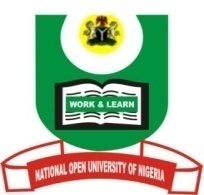 NATIONAL OPEN UNIVERSITY OF NIGERIAUniversity Village, Nnamdi Azikiwe Expressway, Pl0t 91, Cadastral Zone Jabi AbujaFACULTY OF ARTSJuly, 2017 ExaminationEND OF SEMESTER EXAMINATION 2017_1Programme: 		PGD in Christian TheologyCourse Code:   	CTH 723                                                                       2 Credit UnitsCourse Title: 		Liberation and Feminist TheologyTime Allowed: 	2hrsInstruction: 		Answer question one (30 marks) and any other two (20 marks each).Give reasons why feminist liberation theologians do not accept that women are inferior to men (30 marks)Explain the relevance of the prophets to liberation theology (20 marks)State why feminist liberation theologians reject patriarchy (20 marks)Discuss how God’s acts of liberation demonstrate God’s justice (20 marks)Enumerate the message of Old Testament Prophets regarding liberation theology (20 marks)